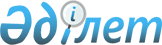 О внесении изменения в решение областного маслихата от 23 июля 2008 года N 112-ІV "Об утверждении ставок платы за размещение объектов наружной (визуальной) рекламы в полосе отвода автомобильных дорог областного значения по Атырауской области"
					
			Утративший силу
			
			
		
					Решение Атырауского областного маслихата от 12 декабря 2008 года № 142-IV. 
Зарегистрировано Департаментом юстиции Атырауской области 26 декабря 2008 года за № 2537. Утратило силу решением Атырауского областного маслихата от 06 марта 2014 года № 231-V      Сноска. Утратило силу решением Атырауского областного маслихата от 06.03.2014 № 231-V.

      В соответствии со статьями 489, 491 Кодекса Республики Казахстан от 12 июня 2001 года № 209 "О налогах и других обязательных платежах в бюджет" Налоговый кодекс) областной маслихат IV созыва на очередной X сессии РЕШИЛ:



      1. Внести в решение областного маслихата от 23 июля 2008 года  № 112-ІV "Об утверждении ставок платы за размещение объектов наружной (визуальной) рекламы в полосе отвода автомобильных дорог областного значения по Атырауской области" (зарегистрировано в Департаменте юстиции Атырауской области N 2532 от 27 августа 2008 года, опубликовано в газете "Прикаспийская коммуна" 30 августа 2008 года № 103 (18814) следующее изменение:

      пункт 4 приложения исключить.



      2. Контроль за исполнением настоящего решения возложить на постоянную комиссию областного маслихата по вопросам бюджета, финансов, экономики, развития предпринимательства, аграрным вопросам и экологии (М. Чердабаев).



      3. Настоящее решение вступает в силу со дня государственной регистрации в Департаменте юстиции по Атырауской области.



      4. Настоящее решение вводится в действие по истечении десяти календарных дней после дня их первого официального опубликования.      Председатель X сессии

      областного маслихата                       У. Бисенулы      Секретарь областного маслихата             Ж. Дюсенгалиев
					© 2012. РГП на ПХВ «Институт законодательства и правовой информации Республики Казахстан» Министерства юстиции Республики Казахстан
				